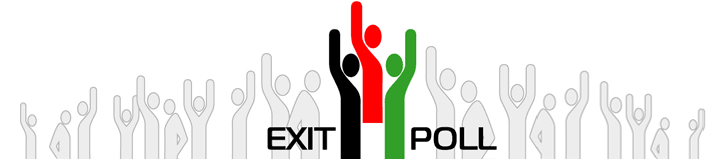 21 липня 2019 року, у день виборів до Верховної Ради  України, Консорціум, до якого входять Фонд «Демократичні ініціативи імені Ілька Кучеріва», Київський міжнародний інститут соціології (КМІС) та Український центр економічних і політичних досліджень імені Олександра Разумкова, провів  Національний екзит-пол’2019 – парламентські вибори.Управління проектом, його фінансовий і медійний менеджмент здійснює  Фонд «Демократичні ініціативи імені Ілька Кучеріва». Наукове керівництво проектом, розробку вибірки і координацію опитування виконує КМІС. Опитування виборців на виході з виборчих дільниць провели Київський міжнародний інститут соціології (КМІС) і Центр Разумкова.Генеральна сукупність екзит-полу – виборці, які проголосували на виборчих дільницях на території України (крім спеціальних дільниць). Теоретично вибірка репрезентативна для України в цілому,  для всіх тих дільниць, на яких відбулися вибори. Опитано 11 618 респондентів на 300 виборчих дільницях. Застосовувалася методика «таємного голосування». Рівень досяжності склав 74%.Керівник проекту «Національний екзит-пол’2019 – парламентські вибори» — І.БекешкінаНауковий керівник проекту — Н.ХарченкоМенеджер робіт Київського міжнародного інституту соціології — А.ГрушецькийМенеджери робіт Центру Разумкова — А.Биченко, М.МіщенкоКонсультант — В.ПаніоттоНаціональний екзит-пол під час парламентських виборів-2019  здійснюється за фінансової підтримки міжнародних донорів: Програми сприяння громадській активності «Долучайся!», що фінансується Агентством США з міжнародного розвитку (USAID) та здійснюється Pact в Україні, Представництва Європейського Союзу в Україні, Міжнародного фонду «Відродження», Посольства Канади в Україні.ХТО ЗА КОГО ПРОГОЛОСУВАВ:ДЕМОГРАФІЯ НАЦІОНАЛЬНОГО ЕКЗИТ-ПОЛУ НА ПАРЛАМЕНТСЬКИХ ВИБОРАХ  Результати опитування на виході з виборчих дільниць дають змогу проаналізувати особливості голосування соціально-демографічних груп виборців, виокремлених за регіональною, поселенською,  статевою  та освітньою ознаками. Переваги у регіонах. Переможцем  в усіх регіонах України стала партія  «Слуга народу». У Західному регіоні партія «Слуга народу» набрала 39,4%, на другому місці – партія «Голос» (14,1%),  далі – партія «Європейська солідарність» (12,7%) та  «Батьківщина» (9,9%). Більше, ніж в усіх інших регіонах, отримала партія «Свобода» (4,7%). А от підтримка другого  призера виборів – партії «Опозиційна платформа  – За життя» у Західному регіоні виявилася зовсім незначною – усього 2,0%.  У Центральному регіоні лідером теж є партія «Слуга народу»  (45,5%), далі – «Європейська солідарність» (10,1%), «Батьківщина» (9,6%), «Опозиційна платформа – За життя» (6,8%) та «Голос» (5,4%). Партія «Сила і честь»  у Центральному регіоні отримала свій найкращий результат (5,9%).  На Півдні лідерство партії «Слуга народу» найбільше – 50,2%. На другому місці – «Опозиційна платформа «За життя» – 16,7%, здолала 5%-й бар’єр у цьому регіоні й партія «Європейська солідарність» (5,9%). А от  «Батьківщина»  та  «Голос» отримали у Південному регіоні, відповідно, 4,6% та 3,3%.  На Сході лідером теж є партія «Слуга народу» (37,6%),  але до неї тісно підходить «Опозиційна платформа – За життя» (30,3%). А от решта три партії, що пройшли до Верховної Ради, у Східному регіоні прохідний  бар’єр не долають: «Європейська солідарність» – 4,4%, «Батьківщина» – 3,1%, «Голос» – 2,0%. Натомість дві партії, які не набрали 5% у масштабах країни, у Східному та Південному регіонах показали добрі результати: партія «Опозиційний блок» – 8,3% на Сході і 5,5% на Півдні, Партія Шарія – 6,5% на Сході і 4,8% на Півдні.  Вибір  жителів населених пунктів різного типу і розміру. У населених пунктах  різного типу першість має партія «Слуга народу», причому різниця у підтримці незначна: найбільша  – у містах з населенням від 100 тис. жителів (47,6%), найменша – у містах з населенням від  50 до 100 тис. (39,9%).  В обласних центрах найбільше голосів набрала партія «Слуга народу»  (40,8%),  далі йдуть «Європейська солідарність» (13,0%), «Опозиційна платформа – За життя» (10,0%), «Голос» (8,9%) та  «Батьківщина»  (5,5%). Особливістю великих міст (понад 100 тис. жителів) є більш високий відсоток голосів, отриманих «Опозиційною платформою – За життя» (15,5%) та «Опозиційним блоком» (8,2%).  А от «Батьківщина»  отримала свій кращий результат у селах (9,8%), посівши там друге місце.  У Радикальної партії Олега Ляшка найкращий результат також у селах (5,3%).  У виборі чоловіків і жінок  відмінності найбільш виражені у підтримці партії «Слуга народу»: за неї проголосували 41,7% чоловіків  та істотно більше жінок – 46,0%.   У решти кандидатів відмінності зовсім незначні, переважно у межах похибки вибірки, за винятком партії «Європейська солідарність», за яку проголосували 9.6% чоловіків і дещо менше – 8.3% жінок та Партії Шарія, де теж більша підтримка чоловіків – 4,1% чоловіків і 2,4% жінок.   Переваги у вікових групах.. Партія «Слуга народу»  є  лідером серед виборців  в усіх вікових групах, але найбільше –  у групі наймолодших, 18–29 років, де за неї проголосувало 58,8% виборців. Прохідний відсоток у цій групі отримали партія «Голос» – 9,4%, «Європейська солідарність» (7,0%) та Партія Шарія (6,8%).   У групі виборців 30–39 років  партія «Слуга народу»  теж є явним лідером (53,5%), далі йдуть партії «Голос» (9,5%),  «Європейська солідарність» (8,1%) та Партія Шарія (5,1%).  Виборці 40–49 років підтримали переважно такі партії: «Слуга народу» (48,4%), «Європейська солідарність» (11,2%), «Опозиційна платформа за життя» (7,5%), «Голос» (7,2%), «Батьківщина» (5,2%). У групі виборців 50–59 років результати наступні: «Слуга народу» – 42,7%, «Опозиційна платформа – За життя» – 11,6%, «Європейська солідарність» – 9,1%, «Батьківщина» – 7,9%. Серед виборців, старших 60 років, найбільшу підтримку отримала теж партія «Слуга народу», проте меншу, ніж у інших вікових групах – 32,7%,  натомість значно більше, ніж у інших вікових групах, отримала партії  «Опозиційний блок – За життя» (20,1%) та «Батьківщина» (11,6%).  Також прохідний бар’єр серед найстарших виборців здолали партії  «Європейська солідарність» (8,6%) та «Сила і честь» (6,1%). А от «Голос» у найстаршій віковій групі  отримав лише 3,6%. Переваги  в освітніх групах. Партія «Слуга народу»  є лідером  в усіх освітніх групах, особливо – серед виборців з незакінченою вищою освітою (власне, це студенти). У групі виборців з вищою освітою у партії «Слуга народу» 40,3% голосів, партії «Європейська солідарність» – 12,8%, «Опозиційної платформи – За життя» – 9,6%, «Голосу» – 8,8%, «Батьківщини» – 6,1%. Серед виборців з незакінченою вищою освітою  партія «Слуга народу» отримала 52,9% голосів, «Опозиційна платформа – За життя» – 7,6%, «Голос» – 7%, «Європейська солідарність» – 6,6%, «Батьківщина» – 5,5%, «Партія Шарія» – 5,1%. Серед виборців із середньою спеціальною освітою теж попереду партія «Слуга народу» – 46,8%,  у «Опозиційної платформи – За життя» – 13,8%, «Батьківщини» – 8,1%, «Європейської солідарності» – 6,5%, «Голосу» – 5,1%.  У групі виборців з повною середньою освітою партія «Слуга народу» має 45,7%, «Опозиційна платформа – За життя» – 11,5%, «Батьківщина» – 9,7%, «Європейська солідарність» – 6,4%, а от «Голос» – лише 4,5%, натомість  Радикальну партію Олега Ляшка  у цій освітній групі  підтримує 5,6% виборців.  Нарешті, у групі виборців з неповною середньою освітою у партії «Слуга народу» 41,9% голосів, «Опозиційної платформи – За життя» – 13,3%, «Батьківщини» – 9,3%. Не долають прохідний бар’єр у цій освітній групі «Європейська солідарність» (4,3%) та «Голос» (3,7%), натомість непоганий результат мають «Радикальна партія Олега Ляшка» (7,4%) та «Опозиційний блок» (5,9%).  Особливості електоратів кандидатівЗа регіонами.  В електоратах партій «Голос» (52%) та «Свобода» (55%) більше половини    становлять виборці Західного регіону;  виборці Заходу і Центру переважають в електоратах  «Української стратегії» (79%), «Батьківщини» (78%), Радикальної партії Олега Ляшка (77%), партії «Сила і честь» (77%), «Європейської солідарності» (76%). Натомість  виборці Півдня і Сходу складають більшість в електоратах «Опозиційного блоку» (78%), Опозиційної платформи «За життя» (74%), Партії Шарія (69%).  А от основний виборець партії «Слуга народу»   зосереджений у Центральному та Південному регіонах  (67%).   За типом населеного пункту. Найбільший відсоток сільського електорату наявний в електоратах Радикальної партії Олега Ляшка (62%) та «Батьківщини»  (42%), а виборці обласних центрів становлять основну частину виборців Партії Шарія (49%), «Громадянської позиції» (49%), «Європейської солідарності» (46%), «Голосу» (43%).   За статтю. Чоловіки переважають серед виборців Партії Шарія (57%), «Громадянської позиції» (56%), «Свободи» (56%). Значна перевага жінок в електоратах «Опозиційного блоку»  (61%), партій «Українська стратегія» (58%), «Слуга народу» (58%). За віком. Найбільш молодий електорат – у «Партії Шарія»  (52%  виборців  віком 18-40 років).  Порівняно з іншими партіями більше молоді віком до 40 років у складі партій «Голос» (41%) та «Слуга народу» (36%). А найстарший  електорат – у «Опозиційної платформи – За життя»  (79% виборців – у віці 50 років і старше).  Значну частину виборці, яким за 50 років,  також  складають в електоратах  «Батьківщини»  (73%), партії «Громадянська позиція» (70%), Радикальної партії Олега Ляшка  (69%), партії «Сила і честь» (68%), «Опозиційного блоку» (67%).  За рівнем освіти найбільше виборців з вищою і незакінченою вищою освітою присутні в електоратах «Партії Шарія» (68%), «Європейської солідарності» (62%), «Голосу» (60%), найменше – у складі виборців Радикальної партії Олега Ляшка (18%).Коли виборці основних кандидатів визначилися, за кого голосувати? Загалом більше половини виборців  (55%) визначилися з вибором партії незалежно від виборчої кампанії, бо «були прихильниками цієї партії задовго до виборів».  Це характерно насамперед для виборців «Європейської солідарності» (74%), «Батьківщини» (71%), «Свободи» (70%), «Опозиційної платформи – За життя» (67%), «Опозиційного блоку» (60%). А от виборців, які визначилися в останній день голосування чи безпосередньо на виборчій дільниці, найбільше виявилося серед виборців партій «Українська стратегія» (11%), «Радикальної партії Олега Ляшка» (10%),  партії «Громадянська позиція» (10%), «Голосу» (9%). І. ОСТАТОЧНІ РЕЗУЛЬТАТИ ЕКЗИТ-ПОЛУ І ПОРІВНЯННЯ З ОФІЦІЙНИМИ РЕЗУЛЬТАТАМИТаблиця 1.1 Порівняння даних Національного екзит-полу’2019 (парламентські вибори) з результатами виборівТаблиця 1.2 Порівняння даних Національного екзит-полу’2019 (парламентські вибори) – окремо КМІС і Центр РазумковаІІ. РЕЙТИНГ ПАРТІЙ ЗА РЕГІОНАМИ, ТИПОМ НАСЕЛЕНОГО ПУНКТУ, СТАТТЮ, ВІКОМ І ОСВІТОЮТаблиця 2.1 Рейтинг партій на виборах до ВРУ серед жителів макрорегіонів УкраїниТаблиця 2.1 Рейтинг партій на виборах до ВРУ серед жителів населених пунктів різного типу і розміруТаблиця 2.3 Рейтинг партій на виборах до ВРУ серед чоловіків і жінокТаблиця 2.4 Рейтинг партій на виборах до ВРУ серед вікових груп населенняТаблиця 2.5 Рейтинг партій на виборах до ВРУ серед груп населення за рівнем освітиІІІ. РЕГІОН, ТИП НАСЕЛЕНОГО ПУНКТУ, СТАТЬ, ВІК, ОСВІТА ВИБОРЦІВ ТОП-ПАРТІЙТаблиця 3.1 Стать, вік, освіта виборців топ-партійІV. КОЛИ ВИЗНАЧИЛИСЯ, ЗА ЯКУ ПАРТІЮ ГОЛОСУВАТИТаблиця 4.1 Коли виборці основних партій визначилися, за яку партію голосуватиКоли виборці основних кандидатів визначилися, за кого голосувати? Загалом більше половини виборців  (55%) визначилися з вибором партії незалежно від виборчої кампанії, бо «були прихильниками цієї партії задовго до виборів».  Це характерно насамперед для виборців «Європейської солідарності» (74%), «Батьківщини» (71%), «Свободи» (70%), «Опозиційної платформи «За життя» (67%), «Опозиційного блоку» (60%). А от виборців, які визначилися в останній день голосування чи безпосередньо на виборчій дільниці найбільше виявилося серед виборців партій «Українська стратегія» (11%), «Радикальної партії Олега Ляшка» (10%),  партії «Громадянська позиція» (10%), «Голосу» (9%). НАЦІОНАЛЬНИЙ ЕКЗИТ-ПОЛВибори до Верховної Ради України 21 липня 2019 року100% у стовпчикуРезультати ЦВКНаціональний екзит-пол,дані на18.00Національний екзит-пол,дані на18.00Національний екзит-пол, дані на 20.00Національний екзит-пол, дані на 20.00Остаточні дані (отримані поштою)Остаточні дані (отримані поштою)Результати ЦВКРейтингРізницяРейтингРізницяРейтингРізниця«Слуга народу»43.16%43.9%0.8%44.2%1.0%44.2%1.0%«Опозиційна платформа - За життя»13.05%11.5%-1.5%11.4%-1.7%11.4%-1.6%Всеукраїнське об'єднання «Батьківщина»8.18%7.6%-0.6%7.4%-0.7%7.5%-0.7%«Європейська Солідарність»8.10%8.9%0.8%8.8%0.7%8.9%0.8%«Голос»5.82%6.3%0.5%6.5%0.6%6.5%0.7%Радикальна партія Олега Ляшка4.01%2.8%-1.2%2.8%-1.2%2.8%-1.2%«Сила і Честь»3.82%4.4%0.6%4.3%0.5%4.2%0.3%«Опозиційний блок»3.03%3.3%0.3%3.3%0.3%3.3%0.3%«Українська стратегія Гройсмана»2.41%2.2%-0.2%2.2%-0.2%2.1%-0.3%«Партія Шарія»2.23%3.1%0.8%3.1%0.9%3.2%0.9%Всеукраїнське об'єднання «Свобода»2.15%2.1%-0.1%2.1%-0.1%2.1%-0.1%«Громадянська позиція»1.04%0.9%-0.2%0.9%-0.2%0.9%-0.2%Партія Зелених України0.66%0.7%0.0%0.6%0.0%0.7%0.0%«Об'єднання «Самопоміч»0.62%0.6%0.0%0.7%0.1%0.7%0.1%Аграрна партія України0.51%0.5%0.0%0.5%0.0%0.5%0.0%«Рух нових сил Михайла Саакашвілі»0.46%0.4%-0.1%0.4%0.0%0.4%0.0%«Сила людей»0.19%0.3%0.1%0.3%0.1%0.2%0.0%«Сила права»0.14%0.2%0.1%0.2%0.1%0.2%0.1%«Соціальна справедливість»0.11%0.2%0.1%0.2%0.1%0.1%0.0%«Патріот»0.11%0.1%0.0%0.1%0.0%0.1%0.0%«Незалежність»0.05%0.1%0.0%0.1%0.0%0.1%0.0%Всеукраїнське об'єднання «Факел»0.05%0.1%0.0%0.0%0.0%0.0%0.0%100% у стовпчикуРезультати ЦВКНаціональний екзит-пол,Остаточні дані, ЦР (n=5752)Національний екзит-пол,Остаточні дані, ЦР (n=5752)Національний екзит-пол, Остаточні дані, КМІС (n=5783)Національний екзит-пол, Остаточні дані, КМІС (n=5783)Результати ЦВКРейтингРізницяРейтингРізниця«Слуга народу»43.16%44.7%1.5%43.7%0.5%«Опозиційна платформа - За життя»13.05%11.0%-2.1%11.9%-1.2%Всеукраїнське об'єднання «Батьківщина»8.18%7.7%-0.4%7.3%-0.9%«Європейська Солідарність»8.10%8.5%0.4%9.2%1.1%«Голос»5.82%6.3%0.5%6.7%0.9%Радикальна партія Олега Ляшка4.01%3.1%-1.0%2.6%-1.4%«Сила і Честь»3.82%4.1%0.3%4.2%0.4%«Опозиційний блок»3.03%3.3%0.3%3.3%0.3%«Українська стратегія Гройсмана»2.41%2.4%0.0%1.9%-0.5%«Партія Шарія»2.23%2.7%0.5%3.6%1.4%Всеукраїнське об'єднання «Свобода»2.15%2.2%0.0%2.0%-0.2%«Громадянська позиція»1.04%0.9%-0.1%0.8%-0.2%Партія Зелених України0.66%0.7%0.0%0.6%0.0%«Об'єднання «Самопоміч»0.62%0.7%0.1%0.7%0.1%Аграрна партія України0.51%0.3%-0.2%0.7%0.1%«Рух нових сил Михайла Саакашвілі»0.46%0.4%0.0%0.4%0.0%«Сила людей»0.19%0.4%0.2%0.1%-0.1%«Сила права»0.14%0.3%0.1%0.2%0.0%«Соціальна справедливість»0.11%0.2%0.1%0.1%0.0%«Патріот»0.11%0.1%0.0%0.1%0.0%«Незалежність»0.05%0.1%0.0%0.0%0.0%Всеукраїнське об'єднання «Факел»0.05%0.1%0.0%0.0%0.0%100% у стовпчикуЗахід (n=2903)Центр(n=4055)Південь(n=2903)Схід(n=1674)«Слуга народу»39.4%45.5%50.2%37.6%«Опозиційна платформа - За життя»2.0%6.8%16.7%30.3%Всеукраїнське об'єднання «Батьківщина»9.9%9.6%4.6%3.1%«Європейська Солідарність»12.7%10.1%5.9%4.4%«Голос»14.1%5.4%3.3%2.0%Радикальна партія Олега Ляшка3.2%3.9%1.6%1.6%«Сила і Честь»4.3%5.9%2.5%2.4%«Опозиційний блок»0.7%1.5%5.5%8.3%«Українська стратегія Гройсмана»2.6%2.9%1.1%1.1%«Партія Шарія»0.8%2.3%4.8%6.5%Всеукраїнське об'єднання «Свобода»4.7%1.8%0.7%0.7%«Громадянська позиція»1.1%1.2%0.5%0.3%Партія Зелених України0.7%0.5%0.8%0.8%«Об'єднання «Самопоміч»1.5%0.6%0.3%0.2%Аграрна партія України0.6%0.6%0.4%0.1%«Рух нових сил Михайла Саакашвілі»0.5%0.4%0.4%0.4%«Сила людей»0.4%0.4%0.1%0.0%«Сила права»0.2%0.2%0.3%0.1%«Соціальна справедливість»0.2%0.2%0.1%0.0%«Патріот»0.1%0.0%0.1%0.0%«Незалежність»0.2%0.0%0.0%0.0%Всеукраїнське об'єднання «Факел»0.1%0.0%0.0%0.0%100% у стовпчикуОбласний центр (n=3589)Місто з населенням 100 тис. та більше. (n=883)Місто з населенням від 50 до 100 тис. (n=854)Місто з населенням від 20 до 49-ти тис. (n=1068)Місто з населенням менше 20 тис. (n=1195)Селище міського типу (n=999)Село (n=2947) «Слуга народу»40.8%47.6%39.9%46.1%40.3%46.8%47.5%«Опозиційна платформа - За життя»10.0%15.5%21.0%12.5%12.3%19.2%8.2%Всеукраїнське об'єднання «Батьківщина»5.5%5.9%5.8%7.1%9.2%7.4%9.8%«Європейська Солідарність»13.0%5.9%8.0%7.8%7.5%4.4%7.1%«Голос»8.9%2.3%6.3%6.7%8.4%3.2%5.2%Радикальна партія Олега Ляшка0.9%1.1%2.0%2.6%2.7%2.6%5.3%«Сила і Честь»4.8%3.1%4.0%4.1%6.4%3.1%3.5%«Опозиційний блок»3.0%8.2%2.9%2.6%2.8%3.4%2.9%«Українська стратегія Гройсмана»2.0%1.4%1.3%1.7%2.3%2.3%2.6%«Партія Шарія»4.9%5.1%3.4%3.5%2.2%3.0%1.2%Всеукраїнське об'єднання «Свобода»2.5%0.9%2.1%1.4%2.0%1.7%2.1%«Громадянська позиція»1.4%0.6%0.4%1.2%0.4%0.5%0.7%Партія Зелених України0.5%0.7%0.3%0.8%0.4%0.3%1.0%«Об'єднання «Самопоміч»0.6%0.1%0.5%0.3%1.5%0.8%0.8%Аграрна партія України0.0%0.4%0.8%0.1%0.2%0.2%1.1%«Рух нових сил Михайла Саакашвілі»0.6%0.7%0.3%0.3%0.7%0.3%0.2%«Сила людей»0.2%0.1%0.0%0.5%0.2%0.1%0.3%«Сила права»0.2%0.1%0.5%0.2%0.1%0.5%0.2%«Соціальна справедливість»0.2%0.1%0.1%0.2%0.1%0.0%0.1%«Патріот»0.0%0.0%0.1%0.0%0.2%0.1%0.1%«Незалежність»0.0%0.0%0.0%0.0%0.2%0.1%0.1%Всеукраїнське об'єднання «Факел»0.0%0.1%0.0%0.0%0.1%0.1%0.1%100% у стовпчикуЧоловіки (n=4997)Чоловіки (n=4997)Жінки(n=6266)«Слуга народу»41.7%41.7%46.0%«Опозиційна платформа - За життя»11.2%11.2%11.6%Всеукраїнське об'єднання «Батьківщина»7.3%7.5%7.5%«Європейська Солідарність»9.6%8.3%8.3%«Голос»6.7%6.4%6.4%Радикальна партія Олега Ляшка2.7%2.9%2.9%«Сила і Честь»4.8%3.7%3.7%«Опозиційний блок»2.9%3.6%3.6%«Українська стратегія Гройсмана»2.0%2.3%2.3%«Партія Шарія»4.1%2.4%2.4%Всеукраїнське об'єднання «Свобода»2.6%1.7%1.7%«Громадянська позиція»1.1%0.7%0.7%Партія Зелених України0.6%0.7%0.7%«Об'єднання «Самопоміч»0.7%0.7%0.7%Аграрна партія України0.5%0.5%0.5%«Рух нових сил Михайла Саакашвілі»0.6%0.3%0.3%«Сила людей»0.2%0.3%0.3%«Сила права»0.2%0.2%0.2%«Соціальна справедливість»0.1%0.2%0.2%«Патріот»0.1%0.1%0.1%«Незалежність»0.1%0.1%0.1%Всеукраїнське об'єднання «Факел»0.1%0.0%0.0%100% у стовпчику18-29 років(n=1324)30-39 років(n=1952)40-49 років(n=2006)50-59 років(n=2370)60 років та старші(n=3679)«Слуга народу»58.8%53.5%48.4%42.7%32.7%«Опозиційна платформа - За життя»2.6%4.7%7.5%11.6%20.1%Всеукраїнське об'єднання «Батьківщина»3.6%4.0%5.2%7.9%11.6%«Європейська Солідарність»7.0%8.1%11.2%9.1%8.6%«Голос»9.4%9.5%7.2%6.4%3.6%Радикальна партія Олега Ляшка1.8%1.5%2.2%3.2%3.9%«Сила і Честь»2.0%3.3%2.9%4.1%6.1%«Опозиційний блок»1.8%2.2%2.9%4.0%4.1%«Українська стратегія Гройсмана»1.2%2.3%2.1%2.3%2.4%«Партія Шарія»6.8%5.1%3.5%2.7%1.0%Всеукраїнське об'єднання «Свобода»1.6%1.5%2.1%2.1%2.5%«Громадянська позиція»0.3%0.8%0.6%1.1%1.2%Партія Зелених України1.1%0.6%1.0%0.3%0.6%«Об'єднання «Самопоміч»0.8%0.8%1.0%0.7%0.5%Аграрна партія України0.6%0.4%0.4%0.5%0.5%«Рух нових сил Михайла Саакашвілі»0.1%0.7%0.7%0.5%0.2%«Сила людей»0.1%0.4%0.3%0.3%0.1%«Сила права»0.3%0.3%0.2%0.3%0.1%«Соціальна справедливість»0.1%0.1%0.4%0.1%0.0%«Патріот»0.2%0.0%0.2%0.0%0.1%«Незалежність»0.0%0.1%0.1%0.0%0.0%Всеукраїнське об'єднання «Факел»0.1%0.0%0.0%0.1%0.0%100% у стовпчикуНеповна середня (n=488)Повна середня загальна (n=1661)Середня спеціальна (n=3903)Незакінчена вища (n=617)Вища (n=4624)«Слуга народу»41.9%45.7%46.8%52.9%40.3%«Опозиційна платформа - За життя»13.4%11.5%13.8%7.6%9.6%Всеукраїнське об'єднання «Батьківщина»9.3%9.7%8.1%5.5%6.1%«Європейська Солідарність»4.3%6.4%6.5%6.6%12.8%«Голос»3.7%4.5%5.1%7.0%8.8%Радикальна партія Олега Ляшка7.4%5.6%3.3%0.8%1.1%«Сила і Честь»3.1%3.4%3.9%4.2%4.8%«Опозиційний блок»5.9%2.7%3.2%2.5%3.3%«Українська стратегія Гройсмана»2.4%2.6%2.1%2.5%1.9%«Партія Шарія»1.1%1.6%2.1%5.1%4.7%Всеукраїнське об'єднання «Свобода»1.7%1.4%2.0%1.9%2.4%«Громадянська позиція»0.3%0.7%0.7%0.2%1.3%Партія Зелених України1.6%1.3%0.7%0.9%0.3%«Об'єднання «Самопоміч»1.2%0.7%0.5%0.5%0.8%Аграрна партія України0.9%0.9%0.4%0.2%0.4%«Рух нових сил Михайла Саакашвілі»0.5%0.2%0.3%0.5%0.6%«Сила людей»0.4%0.4%0.1%0.4%0.2%«Сила права»0.1%0.4%0.2%0.2%0.1%«Соціальна справедливість»0.0%0.1%0.1%0.0%0.2%«Патріот»0.0%0.1%0.1%0.1%0.0%«Незалежність»0.2%0.1%0.0%0.4%0.0%Всеукраїнське об'єднання «Факел»0.4%0.0%0.0%0.0%0.0%100% у стовпчикуУсі респонденти% серед тих, хто проголосував за…% серед тих, хто проголосував за…% серед тих, хто проголосував за…% серед тих, хто проголосував за…% серед тих, хто проголосував за…% серед тих, хто проголосував за…% серед тих, хто проголосував за…% серед тих, хто проголосував за…% серед тих, хто проголосував за…% серед тих, хто проголосував за…% серед тих, хто проголосував за…% серед тих, хто проголосував за…100% у стовпчикуУсі респонденти«Слуга народу» (n=5050)«ОПЗЖ» (n=1393)«Батьківщина» (n=863)«ЄС» (n=1015)«Голос» (n=765)РПЛ (n=304)«Сила і Честь» (n=481)«ОБ» (n=374)«Українська стратегія» (n=245)«Партія Шарія» (n=372)«Свобода» (n=242)«ГП» (n=100)РегіонЗахід24.1%21.4%4.2%31.7%34.5%52.2%26.9%25.1%5.3%29.7%5.9%54.6%31.2%Центр36.3%37.5%21.6%46.7%41.4%30.3%50.6%51.5%16.7%49.7%26.5%31.9%50.8%Південь25.8%29.4%37.7%15.9%17.3%13.1%14.5%15.6%43.4%13.6%39.5%8.9%13.4%Схід13.8%11.7%36.4%5.6%6.8%4.3%8.0%7.8%34.5%7.1%28.1%4.5%4.6%Тип населеного пунктуОбласний центр31.4%29.1%27.6%23.2%46.4%43.1%9.8%36.2%28.9%29.0%49.3%38.6%48.8%Місто з населенням 100 тис. та більше.6.6%7.1%9.0%5.2%4.4%2.3%2.6%5.0%16.6%4.5%10.6%2.8%4.2%Місто з населенням від 50 до 100 тис.5.9%5.3%10.8%4.6%5.3%5.7%4.2%5.6%5.2%3.7%6.4%6.0%2.8%Місто з населенням від 20 до 49-ти тис.8.4%8.7%9.2%7.9%7.3%8.7%7.7%8.3%6.7%6.8%9.3%5.8%11.5%Місто з населенням менше 20 тис.8.2%7.4%8.7%10.0%6.9%10.5%7.7%12.5%7.0%8.9%5.6%7.8%4.1%Селище міського типу.6.8%7.2%11.4%6.7%3.4%3.3%6.2%5.1%7.1%7.4%6.3%5.5%3.9%Село32.8%35.1%23.4%42.4%26.2%26.3%61.7%27.3%28.6%39.7%12.4%33.5%24.6%СтатьЧоловіки44.8%42.3%44.0%44.0%48.3%46.0%43.3%51.6%38.9%42.0%57.4%55.8%56.5%Жінки55.2%57.7%56.0%56.0%51.7%54.0%56.7%48.4%61.1%58.0%42.6%44.2%43.5%Вік18-29 років11.7%15.5%2.7%5.6%9.2%16.8%7.4%5.5%6.3%6.4%24.9%8.8%3.6%39-39 років17.1%20.7%7.1%9.1%15.6%24.9%9.4%13.8%11.4%18.4%27.4%12.6%15.4%40-49 років17.7%19.3%11.6%12.3%22.3%19.5%14.1%12.4%15.5%17.0%19.2%17.8%11.2%50-59 років20.8%20.2%21.2%22.0%21.4%20.5%23.4%20.6%25.3%22.2%17.8%21.1%25.8%60+ років32.8%24.3%57.5%50.9%31.6%18.3%45.8%47.7%41.5%36.0%10.6%39.7%44.1%ОсвітаНеповна середня 4.8%4.5%5.6%5.9%2.3%2.7%12.5%3.6%8.6%5.4%1.6%3.9%1.9%Повна середня загальна 15.4%15.9%15.4%19.9%11.1%10.5%30.1%12.5%12.5%18.4%7.5%10.7%12.5%Середня спеціальна34.3%36.4%41.4%37.4%25.0%26.7%39.6%31.9%33.9%33.7%22.7%33.8%27.9%Незакінчена вища 5.4%6.5%3.6%4.0%4.0%5.8%1.6%5.5%4.2%6.2%8.7%5.0%1.0%Вища 40.1%36.8%34.0%32.8%57.7%54.4%16.2%46.5%40.9%36.3%59.5%46.7%56.7%100% у стовпчикуУсі респонденти% серед тих, хто проголосував за…% серед тих, хто проголосував за…% серед тих, хто проголосував за…% серед тих, хто проголосував за…% серед тих, хто проголосував за…% серед тих, хто проголосував за…% серед тих, хто проголосував за…% серед тих, хто проголосував за…% серед тих, хто проголосував за…% серед тих, хто проголосував за…% серед тих, хто проголосував за…% серед тих, хто проголосував за…100% у стовпчикуУсі респонденти«Слуга народу» (n=5050)«ОПЗЖ» (n=1393)«Батьківщина» (n=863)«ЄС» (n=1015)«Голос» (n=765)РПЛ (n=304)«Сила і Честь» (n=481)«ОБ» (n=374)«Українська стратегія» (n=245)«Партія Шарія» (n=372)«Свобода» (n=242)«ГП» (n=100)Визначилися…- Я був(була) прихильником цієї партії задовго до виборів54.8%52.1%67.2%71.0%74.3%23.3%53.7%42.0%60.4%39.3%48.4%69.6%53.3%- Раніше, ніж три місяці тому15.6%19.9%10.8%8.7%8.8%15.5%18.0%22.2%10.3%16.4%14.6%8.6%11.9%- Раніше, ніж за місяць до виборів9.5%10.6%7.0%5.0%5.9%17.1%4.7%12.9%8.4%9.6%11.8%4.3%6.7%- В останній місяць до виборів7.3%7.3%4.2%4.6%3.3%20.8%5.4%7.6%4.6%11.5%12.3%3.9%10.4%- В останній тиждень до голосування4.3%3.0%2.7%4.4%2.3%13.0%6.1%6.2%4.1%8.1%6.6%5.9%4.4%- В останній день до голосування3.2%2.7%2.5%1.7%2.3%4.5%7.6%4.6%3.0%5.0%3.9%3.8%3.2%- Визначився (визначилася) прямо на виборчій дільниці2.4%1.7%2.3%2.1%1.5%4.5%2.7%2.3%3.8%6.3%1.1%2.0%6.6%ВАЖКО СКАЗАТИ / НЕ ЗНАЮ2.8%2.7%3.2%2.5%1.6%1.4%1.7%2.1%5.3%3.6%1.4%2.0%3.5%